MØTEINNKALLING		FormannskapetMulige forfall meldes snarest til 78 78 20 00Berlevåg den 03.02.2017Rolf LaupstadordførerOrientering om bassengprosjektetSaker til behandling1/17 Plan for forvaltningsrevisjon Arkivsak-dok.	16/00008-2Arkivkode.		217 Saksbehandler	Siv EfraimsenVedlegg: Bakgrunn:Kontrollutvalget har i møte 6/12-16 under sak 15/16 – Overordnet analyse / plan for forvaltningsrevisjon fattet følgende enstemmig vedtak:Kontrollutvalget tar opplysningene i overordnet analyse 2016 – 2020 og plan for forvaltningsrevisjon 2017 – 2020 til etterretning og slutter seg til anbefalingene i plandokumentet.Kontrollutvalget ber om at plan for forvaltningsrevisjon legges for kommunestyret til behandling.2/17 Opptak av Startlån 2017Arkivsak-dok.	17/00002-2Arkivkode.		252 Saksbehandler	Siv EfraimsenVedlegg: Saksframstilling:Bakgrunn:Det står ca kr 80 000,- igjen på tidligere låneopptak fra Husbanken. Erfaringsmessig vil vi få en del søkere i 2017.De fleste som skal etablere seg må ha egenkapital for å få lån i privatbank og det er her vi er behjelpelig med startlån.Berlevåg kommune har pr dagsdato 48 låntakere. Det har det siste året vært noe mislighold av disse lånene.Vurdering:Rådmannen ser positivt på at en etablerer seg med egne boliger i kommunen og foreslår at det søkes om inntil kr 1 000 000,- i startlån for 20173/17 PPD Midt-Finnmark IKS - Endring i selskapsavtalenArkivsak-dok.	17/00003-2Arkivkode.		130 Saksbehandler	Siv EfraimsenVedlegg: Bakgrunn:Formannskapet i Måsøy har i møte 14.03.16 vedtatt at de skal gå inn i PPD Midt-Finnmark IKS fra 01.01.17. Med bakgrunn i dette må selskapsavtalen behandles på nytt med de nødvendige endringer.Pedagogisk – psykologisk tjenesten er lovpålagt oppgave for kommunene. Tjenesten kan organiseres som kommunale kontorer eller i egnede distrikt/regionale løsninger. Det kan være organisert som samarbeidsavtale etter kommuneloven § 27 med Porsanger, Nordkapp, Gamvik og Lebesby fra 1972 – 2005. PPD Midt-Finnmark IKS ble etablert som et interkommunalt selskap 01.01.06 med kommunene Porsanger, Nordkapp, Lebesby og Gamvik som eiere. Nordkapp gikk ut av selskapet 01.01.10. Berlevåg kommune gikk inn i selskapet 01.01.15.Styrets og representantskapets behandling:Styret i PPD Midt-Finnmark IKS har lagt fram endret selskapsavtale i møte 08.11.16 og Representantskapet har behandlet selskapsavtalen i møte 17.11.16.§ 1. NavnSelskapet har følgende deltakere:Porsanger kommuneLebesby kommuneGamvik kommuneBerlevåg kommuneMåsøy kommune§ 5. Tilskuddsplikt og eierforhold/- ansvarDen enkelte kommunes bidrag til totalbudsjettet i henhold til ovenstående utgjør samtidig eier- og ansvarsdelen i selskapet regnet i %. Med bakgrunn i budsjettet for 2017 vil dette si:Porsanger 	48 %Lebesby	19 %Gamvik 	10 %Berlevåg 	10 %Måsøy		13 %§ 8. StyretStyret består av 7 representanter, to fra forretningskommunen Porsanger, en fra Lebesby kommune, en fra Gamvik kommune, en fra Berlevåg kommune og en fra Måsøy kommune – alle med personlig vara. Et medlem personlig vare velges av og blant de ansatte.4/17 Valg av representant til representantskapet i KomRev NordArkivsak-dok.	17/00014-3Arkivkode.		033 Saksbehandler	Siv EfraimsenVedlegg: Bakgrunn:I KomRev Nord sin selskapsavtale står det i § 7 Representantskapet – Representantskapet er selskapets øverste myndighet. Samtlige deltakerkommuner og fylkeskommuner velger hver sin representant med personlig vararepresentant.Deltakere med mer enn 10% eierandel får to representanter hver og alle andre deltakere en representant hver.Berlevåg kommune eier 0,70 % av selskapet og skal dermed velge en representant, samt vararepresentant.5/17 Søknad om kommunal garanti - Berlevåg EiendomsselskapArkivsak-dok.	17/00033-2Arkivkode.		256 Saksbehandler	Per Øivind SundellVedlegg: Saksframstilling:Berlevåg Eiendomsselskap AS ber om kommunal garanti på kr 2.600.000 til refinansiering i kommunalbanken. Låneobjekt er Lagmannsgata 15 som opprinnelig er finansiert gjennom lån fra DNB.  Bakgrunn:Renten selskapet har for lånet i DNB er vesentlig høyere enn det de vil få ved tilsvarende lån i Kommunalbanken. En forutsetning for refinansiering gjennom Kommunalbanken er at det forefinnes en kommunal garanti. Følgelig søker selskapet dette i vedlagte brev av 22.januar 2017.6/17 Planstrategi for Berlevåg kommuneArkivsak-dok.	17/00066-1Arkivkode.		 Saksbehandler	Per Øivind SundellVedlegg: Bakgrunn:Kommunestyret vedtok oppstart av arbeidet med kommunal planstrategi 29.september 2016 i sak 37/16. Som følge av dette utarbeidet administrasjonen utkast til planstrategidokument som ble lagt frem for formannskapet 15.november 2016 i sak 62/16. Utkastet ble da vedtatt lagt ut til offentlig ettersyn før planlagt sluttbehandling av kommunestyret i februar 2017. Planen bygger på føringer gitt i plan- og bygningsloven kapittel 10 samt ”Veileder i kommunal planstrategi” utgitt av Miljøverndepartementet.Merknader:Det er ikke kommet merknader/uttale fra noen instanser eller enkeltpersoner til utkastet. Følgelig legger rådmannen frem uendret utkast til planstrategi for endelig behandling og vedtak her.7/17 Evaluering av Næringsutvalget i Berlevåg kommuneArkivsak-dok.	17/00067-1Arkivkode.		033 Saksbehandler	Hallgeir JohansenVedlegg: Saksframstilling: Evaluering av Berlevåg kommunes næringsutvalgs arbeid i perioden 1. januar 2016- 1. januar 2017.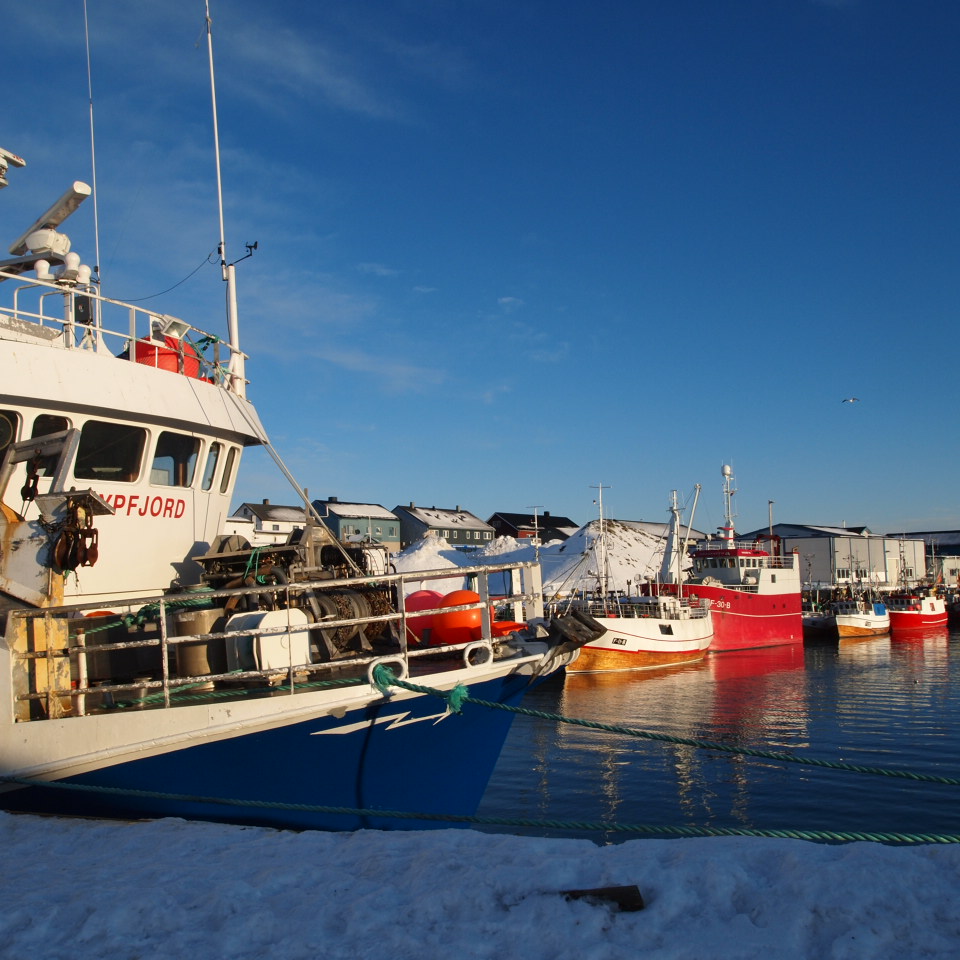 Etter forespørsel fra Berlevåg kommunes administrasjonssjef om en evaluering av Næringsutvalgets arbeid i 2016, samt bestilling nedfelt i Berlevåg kommunes næringsutviklingsplan vedtatt i kommunestyret desember 2015.KonklusjonNæringsutvalget har gjort en god innsats i forhold til å behandle søknader fra ulike foretak i Berlevåg kommune i 2016. De aller fleste innvilgede søknader er i tråd med kommunens prioriterte næringer ifølge Næringsutviklingsplanen fra desember 2015.Når målet om nye innbyggere, målt av SSBs kvartalsrapporter ikke har innfridd er det flere grunner til det.For det første er næringsfondet ikke så stort at det gir nevneverdig handlefrihet. For det andre er det andre faktorer utenfor Næringsutvalgets kontroll som har langt større effekt enn de midler utvalget rår over. Eksempelvis kronekurs, og ressurstilgang på fiskeri. I omstillingsperioden ble suksessraten kvantifisert som følger. Dersom man ved bruk av 20 millioner kunne skape 20 varige arbeidsplasser var målsetningen nådd. Altså en ny arbeidsplass pr. million kr.I lys av dette er det sannsynlig at arbeidet som Næringsutvalget har gjort har overgått forventningene.Det er også interessant at målsetningene om å få rørleggertjenester og elektrotjenester, lot seg gjennomføre med minimal bruk av økonomiske virkemidler. I dette ligger erfaringer som kan brukes i forhold til andre etableringer.Selv om Næringsutvalget har gjort en fin jobb, ligger det fortsatt et betydelig forbedringspotensial her. Hvordan kan Næringsutvalgets kompetanse brukes i andre sammenhenger enn søknadsbehandling? Ville det være mulig å kunne skape nye virksomheter basert på lokalt felles eierskap?  Hvilke eller hvem vil dette være interessant for?Dette ble løselig diskutert på årets siste møte 16. desember.Denne type aktivisering av lokal kompetanse og kapital vil kunne skape nye bærekraftige arbeidsplasser i kommunen.Om Næringsutvalget:Næringsutvalget består av:LederJørn Stensvold   MedlemmerAnne A JohnsenÅse WinsentsPetter GregersenFrank Arne HansenRolf Laupstad.Varamedlemmer Unn Berit GuttormsenSylvia R SnijdersJanne AndreassenNærings- og utviklingssjef er utvalgets sekretær.Næringsutvalget i Berlevåg kommune er bredt sammensatt mht. representasjon av viktige næringer i kommunen.  Fiskeri, både sjøsiden og landsiden er representert, Også turisme som også er en av kommunens satsningsområder er representert. I tillegg er industri, offentlig tjenesteyting og annen privat tjenesteytende næringer representert.I forhold til kjønn har utvalget en fordeling på fire menn og to kvinner. Om varamedlemmene tas i betraktning er forholdet fire menn mot fem kvinner.I forhold til alder ligger nok snittet rundt 50-55 år.Politisk sammensetning er ikke vurdert, men utvalgets politisk representativiteten gjenspeiler ikke nødvendigvis kommunestyrets sammensetning.Næringsutvalget har i løpet av 2016 hatt fem møter i løpet av 201617. februar 26.mai 26.september27.oktober16. desemberNæringsutvalget har innvilget kr 959 750,- fra Berlevåg Kommunes Egenkapitalfond.Det var fire søkere, og samtlige av søkerne var innenfor prioriterte næringer ihht. Næringsutviklingsplanen for Berlevåg kommune.Disse midlene er ikke rapporteringspliktige til Finnmark fylkeskommune. Det er i tillegg innvilget Kr. 786 203,- fra Næringsfondet i 2016.Næringsutviklingsplan for Berlevåg kommune.Næringsutviklingsplan for Berlevåg kommune ble vedtatt av kommunestyret desember 2015.Dokumentet har formulert kommunens mål og ambisjoner som følgerNytt og nyskapende næringslivVidereutvikling av eksisterende virksomheterProfilerte BerlevågBolystBidra til god integrasjon av nye innbyggereNæringsutviklingsplan for Berlevåg kommune har også måling av resultater på blant annet utviklingen av folketallet i kommunen.Folketallet har i perioden 010116- til 3.kvartal 2016 sunket med ni personer.De to første kvartalene var begge negative tall, mens tredje kvartal var en økning.SWOT  Analyse Næringsutvalget.Sterke siderMye kunnskap innen flere næringerMye lokal kunnskap og erfaringMuligheterKan sikkert bruke kompetansen i Næringsutvalget på andre måter enn å vurdere søknader om midler fra fond.SvakheterLokal historie kan i noen tilfeller være uheldig.Konkurranse kan hemmes, mer enn fremmes under gitte forhold.TruslerLite midler til fordeling kan gi laber interesse for medlemmene.Liten økonomisk kompensasjon kan svekke motivasjon hos medlemmer.Bakgrunn: Etter forespørsel fra Berlevåg kommunes administrasjonssjef om en evaluering av Næringsutvalgets arbeid i 2016, samt bestilling nedfelt i Berlevåg kommunes næringsutviklingsplan vedtatt i kommunestyret desember 2015.Merknader:Dato:09.02.2017 kl. 17:00Sted:KommunestyresalenArkivsak:17/00048Arkivkode:033 SAKSKART SAKSKART SAKSKART SideOrientering om bassengprosjektetOrientering om bassengprosjektetOrientering om bassengprosjektetOrientering om bassengprosjektetSaker til behandlingSaker til behandlingSaker til behandlingSaker til behandling1/1716/00008-2Plan for forvaltningsrevisjon 2/1717/00002-2Opptak av Startlån 20173/1717/00003-2PPD Midt-Finnmark IKS - Endring i selskapsavtalen4/1717/00014-3Valg av representant til representantskapet i KomRev Nord5/1717/00033-2Søknad om kommunal garanti - Berlevåg Eiendomsselskap6/1717/00066-1Planstrategi for Berlevåg kommune7/1717/00067-1Evaluering av Næringsutvalget i Berlevåg kommuneSaksgangMøtedatoSaknr1 Formannskapet09.02.20171/172 Kommunestyret 16.02.2017SaksgangMøtedatoSaknr1 Formannskapet09.02.20172/172 Kommunestyret 16.02.2017SaksgangMøtedatoSaknr1 Formannskapet09.02.20173/172 Kommunestyret 16.02.2017SaksgangMøtedatoSaknr1 Formannskapet09.02.20174/172 Kommunestyret 16.02.2017SaksgangMøtedatoSaknr1 Formannskapet09.02.20175/172 Kommunestyret 16.02.2017SaksgangMøtedatoSaknr1 Formannskapet09.02.20176/172 Kommunestyret 16.02.2017SaksgangMøtedatoSaknr1 Formannskapet09.02.20177/172 Kommunestyret 16.02.2017